Русский язык.Краткосрочный план урока № 49.Предмет: Русский языкПредмет: Русский языкШкола: Школа: Школа: Школа: Школа: Дата: Дата: ФИО учителя: ФИО учителя: ФИО учителя: ФИО учителя: ФИО учителя: Класс: Класс: Количество присутствующих:  Количество    отсутствующих:              Количество    отсутствующих:              Количество    отсутствующих:              Количество    отсутствующих:             Раздел (сквозная тема):Раздел (сквозная тема):В контексте сквозной темы «Мир профессий».В контексте сквозной темы «Мир профессий».В контексте сквозной темы «Мир профессий».В контексте сквозной темы «Мир профессий».В контексте сквозной темы «Мир профессий».Тема урока:Тема урока:Имя прилагательное. Роль имён прилагательных в речи. Путешествие в мир профессийИмя прилагательное. Роль имён прилагательных в речи. Путешествие в мир профессийИмя прилагательное. Роль имён прилагательных в речи. Путешествие в мир профессийИмя прилагательное. Роль имён прилагательных в речи. Путешествие в мир профессийИмя прилагательное. Роль имён прилагательных в речи. Путешествие в мир профессийЦели обучения в соответствии с учебной программой:Цели обучения в соответствии с учебной программой:4.1.4.1 участвовать в диалоге/дискуссии по обсуждаемой теме, соблюдая речевые нормы, понимать различные способы ведения диалога 4.2.3.1 формулировать вопросы и ответы, отражающие понимание и свое отношение к содержанию текста, чтобы углубить понимание и уточнить ответ; 4.3.8.1 различать на основе существенных признаков имена существительные, прилагательные, глаголы, местоимения, числительные, наречия, предлоги и союзы и определять их роль в предложении;4.1.4.1 участвовать в диалоге/дискуссии по обсуждаемой теме, соблюдая речевые нормы, понимать различные способы ведения диалога 4.2.3.1 формулировать вопросы и ответы, отражающие понимание и свое отношение к содержанию текста, чтобы углубить понимание и уточнить ответ; 4.3.8.1 различать на основе существенных признаков имена существительные, прилагательные, глаголы, местоимения, числительные, наречия, предлоги и союзы и определять их роль в предложении;4.1.4.1 участвовать в диалоге/дискуссии по обсуждаемой теме, соблюдая речевые нормы, понимать различные способы ведения диалога 4.2.3.1 формулировать вопросы и ответы, отражающие понимание и свое отношение к содержанию текста, чтобы углубить понимание и уточнить ответ; 4.3.8.1 различать на основе существенных признаков имена существительные, прилагательные, глаголы, местоимения, числительные, наречия, предлоги и союзы и определять их роль в предложении;4.1.4.1 участвовать в диалоге/дискуссии по обсуждаемой теме, соблюдая речевые нормы, понимать различные способы ведения диалога 4.2.3.1 формулировать вопросы и ответы, отражающие понимание и свое отношение к содержанию текста, чтобы углубить понимание и уточнить ответ; 4.3.8.1 различать на основе существенных признаков имена существительные, прилагательные, глаголы, местоимения, числительные, наречия, предлоги и союзы и определять их роль в предложении;4.1.4.1 участвовать в диалоге/дискуссии по обсуждаемой теме, соблюдая речевые нормы, понимать различные способы ведения диалога 4.2.3.1 формулировать вопросы и ответы, отражающие понимание и свое отношение к содержанию текста, чтобы углубить понимание и уточнить ответ; 4.3.8.1 различать на основе существенных признаков имена существительные, прилагательные, глаголы, местоимения, числительные, наречия, предлоги и союзы и определять их роль в предложении;Цели урока:Цели урока:Имя прилагательное. Роль имён прилагательных в речи. Имя прилагательное. Роль имён прилагательных в речи. Имя прилагательное. Роль имён прилагательных в речи. Имя прилагательное. Роль имён прилагательных в речи. Имя прилагательное. Роль имён прилагательных в речи. Ход урока:Ход урока:Ход урока:Ход урока:Ход урока:Ход урока:Ход урока:Этап урока/ ВремяДействия педагогаДействия педагогаДействия педагогаДействия ученикаОцениваниеРесурсы1.Начало урока. 0-1 минСоздание положительного эмоционального настроя:- Прошу поприветствовать наших гостей! (повернулись головки наклонили 1,2,3)- Садитесь!– Уважаемые гости, ребята, на столах у каждого есть белая салфетка, возьмите ее, сложите пополам вот так, и оторвите любой уголок , теперь сложите еще раз пополам, и оторвите один из уголков, любой. И в последний раз сложите салфетку и оторвите любой уголок.А теперь разверните и посмотрите какие снежинки у вас получились. Попробуйте найти копию своей снежинки. Ее нет, точно так же, как нет одинаковых людей. Все мы индивидуальны, не похожи друг на друга. И сегодня я хочу чтобы вы ребята продемонстрировали свои индивидуальные знания и умения.Создание положительного эмоционального настроя:- Прошу поприветствовать наших гостей! (повернулись головки наклонили 1,2,3)- Садитесь!– Уважаемые гости, ребята, на столах у каждого есть белая салфетка, возьмите ее, сложите пополам вот так, и оторвите любой уголок , теперь сложите еще раз пополам, и оторвите один из уголков, любой. И в последний раз сложите салфетку и оторвите любой уголок.А теперь разверните и посмотрите какие снежинки у вас получились. Попробуйте найти копию своей снежинки. Ее нет, точно так же, как нет одинаковых людей. Все мы индивидуальны, не похожи друг на друга. И сегодня я хочу чтобы вы ребята продемонстрировали свои индивидуальные знания и умения.Создание положительного эмоционального настроя:- Прошу поприветствовать наших гостей! (повернулись головки наклонили 1,2,3)- Садитесь!– Уважаемые гости, ребята, на столах у каждого есть белая салфетка, возьмите ее, сложите пополам вот так, и оторвите любой уголок , теперь сложите еще раз пополам, и оторвите один из уголков, любой. И в последний раз сложите салфетку и оторвите любой уголок.А теперь разверните и посмотрите какие снежинки у вас получились. Попробуйте найти копию своей снежинки. Ее нет, точно так же, как нет одинаковых людей. Все мы индивидуальны, не похожи друг на друга. И сегодня я хочу чтобы вы ребята продемонстрировали свои индивидуальные знания и умения.Приветствуют учителей. Организуют свое рабочее место, проверяют наличие индивидуальных учебных принадлежностей.ФООценивание эмоционального состояниясалфеткиЭмоц. Настрой.Стихотворение.2. Середина урока. Актуализация жизненного опыта.  Целеполагание. Чистописание. Словарная работа.Запишите в тетрадь число, классная работаРабота в парахАнаграмма Пнрлоьфдезсхсбиюярсшпжелцвиуацлйькнчовсютбь Выпишите буквы через одну,  начиная с первой. Какие слова у вас получились. Слова профессия  и специальность для нас новые. Как вы думаете, что они обозначают? (ответы детей)– Где мы можем найти точное толкование слов?Профессия – это основной род занятий, дело, которому человек научен заниматься. Например: врач, учитель. Специальность – это дело, которым человек занимается в рамках своей профессии. Например: врач- хирург, врач-терапевт, учитель музыки, учитель начальных классов.Какие орфограммы встретились вам в словах, поставьте ударения. Запишем предложение со словом ПрофессияПальчиковая гимнастикаМного есть профессий знатных,(Соединять пальцы правой руки с большим)И полезных, и приятных.(Соединять пальцы левой руки с большим)Повар, врач, маляр, учитель,Продавец, шахтёр, строитель…(Последовательно соединять пальцы обеих рук с большим)Сразу всех не называю,(Сжимать и разжимать кулачки)Вам продолжить предлагаю.(Вытянуть руки вперёд ладонями вверх)Работа по учебнику с 47 Работа с пословицей по плану 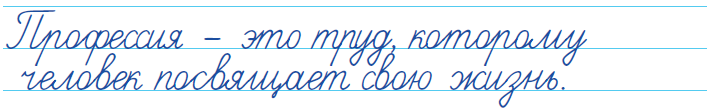 Чтение пословицыОбъяснить значение непонятных словВыяснить смысл пословицы в целом, о чем она и чему учит?- Подобрать жизненную ситуацию, в которой можно употребить данную пословицу.  Спиши.Чтобы стать хорошим специалистом, человек должен много знать и много уметь.Сегодня вы за школьной партой. Учение – тоже труд, и труд не простой. Пройдут школьные годы. Вы будете молодыми людьми, и перед вами встанет серьезный вопрос: “Кем быть?” Вы сейчас много мечтаете, и мы, взрослые, должны помочь вам выбрать профессию на всю жизнь и не ошибиться в выборе.Правильно выбрать профессию — сложный и очень ответственный шаг в жизни человека. Любимое дело выбирается раз и на всю жизнь. Этот выбор будет сделать намного легче, если вы уже сегодня задумаетесь над вопросом «Кем быть?»Итак, мы начинаем раздел «Мир профессий»! И сегодня отправляемся в путешествие по миру профессий.Стихотворение Маяковского «Кем быть?» Работа в группах Я разделила стихотворение на части, для каждой группы своя часть стихотворения Выберите  из стихотворения описание профессий,  на постерах Докажи фактами из текста, что это интересные профессии.Подчеркните в тексте 1 группа     Столяр и плотник,Нужные работники —
столяры и плотники!
Сработать мебель мудрено:
сначала
мы    
берем бревно      
и пилим доски
длинные и плоские.
Эти доски
вот так     
зажимает
стол-верстак.     
От работы
пила     
раскалилась добела.
Из-под пилки
сыплются опилки.       
Рубанок
в руки —     
работа другая:
сучки, закорюки
рубанком стругаем.
Хороши стружки —
желтые игрушки.
А если
нужен шар нам    
круглый очень,
на станке токарном
круглое точим.
Готовим понемножку
то ящик,
то ножку.     
Сделали вот столько
стульев и столиков!
Выносливый, ловкий, сильный, аккуратный, внимательный, ответственный, целеустремленный, усидчивый, честный, порядочный, интеллигентный, человечный, добрый, надежный, вежливый, самостоятельный, инициативный, стрессоустойчивый, энергичный, внимательный, мобильный, бдительный, дисциплинированный, дружелюбный, исполнительный, наблюдательный, осторожный, предусмотрительный, пунктуальный, сдержанный, уравновешенный2 группа     Инженер и  докторСтоляру хорошо,
а инженеру —
лучше,        
я бы строить дом пошел,
пусть меня научат.
Я
сначала 
начерчу     
дом
такой,  
какой хочу.     
Самое главное,
чтоб было нарисовано
здание
славное,    
живое словно.
Это будет
перёд,     
называется фасад.
Это
каждый разберет —  
это ванна,
это сад.     
План готов,
и вокруг      
сто работ
на тыщу рук.     
Упираются леса
в самые небеса.
Где трудна работка,
там
визжит лебедка;  
подымает балки,
будто палки.
Перетащит кирпичи,
закаленные в печи́.
По крыше выложили жесть.
И дом готов,
и крыша есть.      
Хороший дом,
большущий дом       
на все четыре стороны,
и заживут ребята в нем
удобно и просторно.
Инженеру хорошо,
а доктору —
лучше,      
я б детей лечить пошел,
пусть меня научат.
Я приеду к Пете,
я приеду к Поле.
— Здравствуйте, дети!
Кто у вас болен?
Как живете,
как животик? —
Погляжу
из очков     
кончики язычков.
— Поставьте этот градусник
под мышку, детишки. —
И ставят дети радостно
градусник под мышки.
— Вам бы
очень хорошо     
проглотить порошок
и микстуру
ложечкой      
пить понемножечку.
Вам
в постельку лечь  
поспать бы,           
вам —
компрессик на живот,    
и тогда
у вас    
до свадьбы      
всё, конечно, заживет. —
Выносливый, ловкий, сильный, аккуратный, внимательный, ответственный, целеустремленный, усидчивый, честный, порядочный, интеллигентный, человечный, добрый, надежный, вежливый, самостоятельный, инициативный, стрессоустойчивый, энергичный, внимательный, мобильный, бдительный, дисциплинированный, дружелюбный, исполнительный, наблюдательный, осторожный, предусмотрительный, пунктуальный, сдержанный, уравновешенный.
3 группа     Рабочий и кондуктор Докторам хорошо,
а рабочим —
лучше,       
я б в рабочие пошел,
пусть меня научат.
Вставай!
Иди!     
Гудок зовет,       
и мы приходим на завод.
Народа — уйма целая,
тысяча двести.
Чего один не сделает —
сделаем вместе.
Можем
железо    
ножницами резать,
краном висящим
тяжести тащим;
молот паровой
гнет и рельсы травой.
Олово плавим,
машинами правим.
Работа всякого
нужна одинаково.
Я гайки делаю,
а ты        
для гайки
делаешь винты.     
И идет
работа всех    
прямо в сборочный цех.
Болты,
лезьте    
в дыры ровные,
части
вместе   
сбей
огромные.   
Там —
дым,    
здесь —
гром.    
Гро-
мим   
весь
дом.   
И вот
вылазит паровоз,   
чтоб вас
и нас     
и нес        
и вез.           
На заводе хорошо,
а в трамвае —
лучше,       
я б кондуктором пошел,
пусть меня научат.
Кондукторам
езда везде.       
С большою сумкой кожаной
ему всегда,
ему весь день      
в трамваях ездить можно.
— Большие и дети,
берите билетик,
билеты разные,
бери любые —
зеленые,
красные     
и голубые. —
Ездим рельсами.
Окончилась рельса,
и слезли у леса мы,
садись
и грейся.    
Выносливый, ловкий, сильный, аккуратный, внимательный, ответственный, целеустремленный, усидчивый, честный, порядочный, интеллигентный, человечный, добрый, надежный, вежливый, самостоятельный, инициативный, стрессоустойчивый, энергичный, внимательный, мобильный, бдительный, дисциплинированный, дружелюбный, исполнительный, наблюдательный, осторожный, предусмотрительный, пунктуальный, сдержанный, уравновешенный.4 группа     Шофер и летчикКондуктору хорошо,
а шоферу —
лучше,       
я б в шоферы пошел,
пусть меня научат.
Фырчит машина скорая,
летит, скользя,
хороший шофер я —
сдержать нельзя.
Только скажите,
вам куда надо —
без рельсы
жителей      
доставлю на дом.
Е-
дем, 
ду-
дим:  
«С пу-
ти   
уй-
ди!»  
Быть шофером хорошо,
а летчиком —
лучше,       
я бы в летчики пошел,
пусть меня научат.
Наливаю в бак бензин,
завожу пропеллер.
«В небеса, мотор, вези,
чтобы птицы пели».
Бояться не надо
ни дождя,
ни града.     
Облетаю тучку,
тучку-летучку.
Белой чайкой паря,
полетел за моря.
Без разговору
облетаю гору.
«Вези, мотор,
чтоб нас довез       
до звезд
и до луны,    
хотя луна
и масса звезд     
совсем отдалены».
Выносливый, ловкий, сильный, аккуратный, внимательный, ответственный, целеустремленный, усидчивый, честный, порядочный, интеллигентный, человечный, добрый, надежный, вежливый, самостоятельный, инициативный, стрессоустойчивый, энергичный, внимательный, мобильный, бдительный, дисциплинированный, дружелюбный, исполнительный, наблюдательный, осторожный, предусмотрительный, пунктуальный, сдержанный, уравновешенный.5 групп       Летчик и матросЛетчику хорошо,
а матросу —
лучше,       
я б в матросы пошел,
пусть меня научат.
У меня на шапке лента,
на матроске
якоря.       
Я проплавал это лето,
океаны покоря.
Напрасно, волны, скачете —
морской дорожкой
на реях и по мачте,
карабкаюсь кошкой.
Сдавайся, ветер вьюжный,
сдавайся, буря скверная,
открою
полюс    
Южный,       
а Северный —
наверное.       Выносливый, ловкий, сильный, аккуратный, внимательный, ответственный, целеустремленный, усидчивый, честный, порядочный, интеллигентный, человечный, добрый, надежный, вежливый, самостоятельный, инициативный, стрессоустойчивый, энергичный, внимательный, мобильный, бдительный, дисциплинированный, дружелюбный, исполнительный, наблюдательный, осторожный, предусмотрительный, пунктуальный, сдержанный, уравновешенный.Подберите к   профессиям  качества, которыми должен обладать человек. Докажите почему вы выбрали именно такие качества.Какая часть речи помогла вам ярко представить профессию? Как вы думаете,  какая тема урока сегодня? Цель?Имя прилагательное. Роль имён прилагательных в речи.  Путешествие в мир профессий.Цель: Сегодня на уроке мы с вами выясним, какую роль играет имя прилагательное в нашей речи Вспомним, что вы уже знаете об этой части речи. Игра «Да и Нет». .        Имя прилагательное относится к служебным частям речи (нет).·        Имя прилагательное – самостоятельная часть речи (да).·        Имя прилагательное обозначает предмет (нет).·        Имя прилагательное обозначает признак предмета (да).·        Имя прилагательное отвечает на вопросы где? куда? откуда? как? (нет).·        Имя прилагательное отвечает на вопросы какой? какая? какое? какие? (да)·        Имя прилагательное в предложении чаще всего бывает определением? (да)·        Имя прилагательное имеет постоянный род (нет).·        Имя прилагательное изменяется по родам, числам и падежам (да).·        Род, число, падеж имени прилагательного зависит от имени существительного, с которым оно связано (да).Работа над правилом с 48  № 2 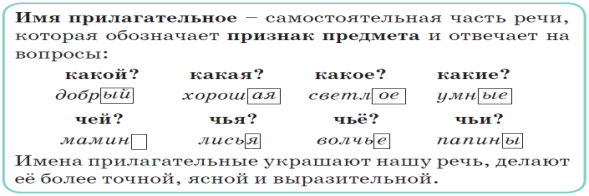 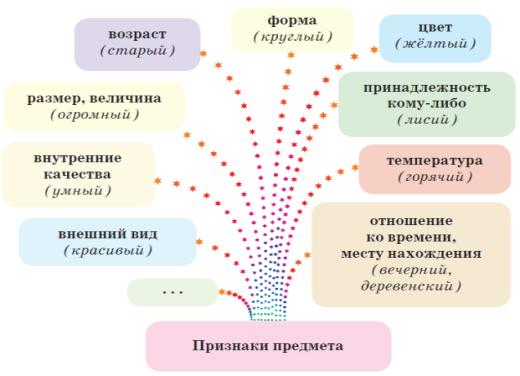  (К) Физминутка «Если нравится тебе, то делай так!»Хочешь стать ты гитаристом, делай так… (имитируют игру на гитаре)Хочешь стать ты пианистом, делай так… (имитируют игру на пианино)Если нравится тебе, то и другим ты покажи,Если нравится тебе, то делай так… (хлопки в ладоши)Хочешь стать ты маляром, то делай так… (имитируют покраску стены)Хочешь поваром ты быть, то делай так… (имитируют помешивания ковшом)Если нравится тебе, то и других ты научи,Если нравится тебе, то делай так… (топают ногами)Если хочешь стать спортсменом, делай так… (имитируют бег, прыжок)Если хочешь стать артистом, делай так… (поют, танцуют)Если нравится тебе, то и другим ты покажи,Если нравится тебе, то делай так… (хлопают и топают9. Разноуровневая самостоятельная работа -Сейчас вы выберите себе задания по уровням, чтобы проверить свои знания.1 уровеньВосстанови текст, используя имена прилагательные. Запиши. Подчеркни имена прилагательные волнистой линией.2 уровеньВосстанови текст, используя имена прилагательные. Запиши. Подчеркни имена прилагательные волнистой линией. Разбери слова по составу.3 уровеньВосстанови текст, используя имена прилагательные. Запиши. Подчеркни имена прилагательные волнистой линией. Разбери слова по составу. Сделай морфологический разбор. Дескрипторы Восстанови текст, используя имена прилагательные. Запиши. Подчеркни имена прилагательные волнистой линией.В глубине леса стоит … избушка2. Здесь живёт лесник. Он растит и бережёт лес. Следит, чтобы не было … и … деревьев3. Охраняет лес от … врагов животных – браконьеров. А когда зимой от … мороза затихают … птицы, лесник2 сооружает и развешивает кормушки2. Слова для справок: сухих, небольшая, злейших, больных, голодные, сильного.(П, И) Исследование «Моя профессия»- Ребята вам нужно в паре составить диалог, в котором вы должны будете рассказать о том, кем бы хотели стать в будущем, описать свою профессию, используя как можно больше прилагательных.Дескриптор:- Соответствие с темой диалога;- Последовательное изложение;- Использование имен прилагательных.- Ответьте на такой вопрос, зачем нам нужно имя прилагательное?Имена прилагательные украшают нашу речь, делают её более точной, ясной и выразительной.Актуализация жизненного опыта.  Целеполагание. Чистописание. Словарная работа.Запишите в тетрадь число, классная работаРабота в парахАнаграмма Пнрлоьфдезсхсбиюярсшпжелцвиуацлйькнчовсютбь Выпишите буквы через одну,  начиная с первой. Какие слова у вас получились. Слова профессия  и специальность для нас новые. Как вы думаете, что они обозначают? (ответы детей)– Где мы можем найти точное толкование слов?Профессия – это основной род занятий, дело, которому человек научен заниматься. Например: врач, учитель. Специальность – это дело, которым человек занимается в рамках своей профессии. Например: врач- хирург, врач-терапевт, учитель музыки, учитель начальных классов.Какие орфограммы встретились вам в словах, поставьте ударения. Запишем предложение со словом ПрофессияПальчиковая гимнастикаМного есть профессий знатных,(Соединять пальцы правой руки с большим)И полезных, и приятных.(Соединять пальцы левой руки с большим)Повар, врач, маляр, учитель,Продавец, шахтёр, строитель…(Последовательно соединять пальцы обеих рук с большим)Сразу всех не называю,(Сжимать и разжимать кулачки)Вам продолжить предлагаю.(Вытянуть руки вперёд ладонями вверх)Работа по учебнику с 47 Работа с пословицей по плану Чтение пословицыОбъяснить значение непонятных словВыяснить смысл пословицы в целом, о чем она и чему учит?- Подобрать жизненную ситуацию, в которой можно употребить данную пословицу.  Спиши.Чтобы стать хорошим специалистом, человек должен много знать и много уметь.Сегодня вы за школьной партой. Учение – тоже труд, и труд не простой. Пройдут школьные годы. Вы будете молодыми людьми, и перед вами встанет серьезный вопрос: “Кем быть?” Вы сейчас много мечтаете, и мы, взрослые, должны помочь вам выбрать профессию на всю жизнь и не ошибиться в выборе.Правильно выбрать профессию — сложный и очень ответственный шаг в жизни человека. Любимое дело выбирается раз и на всю жизнь. Этот выбор будет сделать намного легче, если вы уже сегодня задумаетесь над вопросом «Кем быть?»Итак, мы начинаем раздел «Мир профессий»! И сегодня отправляемся в путешествие по миру профессий.Стихотворение Маяковского «Кем быть?» Работа в группах Я разделила стихотворение на части, для каждой группы своя часть стихотворения Выберите  из стихотворения описание профессий,  на постерах Докажи фактами из текста, что это интересные профессии.Подчеркните в тексте 1 группа     Столяр и плотник,Нужные работники —
столяры и плотники!
Сработать мебель мудрено:
сначала
мы    
берем бревно      
и пилим доски
длинные и плоские.
Эти доски
вот так     
зажимает
стол-верстак.     
От работы
пила     
раскалилась добела.
Из-под пилки
сыплются опилки.       
Рубанок
в руки —     
работа другая:
сучки, закорюки
рубанком стругаем.
Хороши стружки —
желтые игрушки.
А если
нужен шар нам    
круглый очень,
на станке токарном
круглое точим.
Готовим понемножку
то ящик,
то ножку.     
Сделали вот столько
стульев и столиков!
Выносливый, ловкий, сильный, аккуратный, внимательный, ответственный, целеустремленный, усидчивый, честный, порядочный, интеллигентный, человечный, добрый, надежный, вежливый, самостоятельный, инициативный, стрессоустойчивый, энергичный, внимательный, мобильный, бдительный, дисциплинированный, дружелюбный, исполнительный, наблюдательный, осторожный, предусмотрительный, пунктуальный, сдержанный, уравновешенный2 группа     Инженер и  докторСтоляру хорошо,
а инженеру —
лучше,        
я бы строить дом пошел,
пусть меня научат.
Я
сначала 
начерчу     
дом
такой,  
какой хочу.     
Самое главное,
чтоб было нарисовано
здание
славное,    
живое словно.
Это будет
перёд,     
называется фасад.
Это
каждый разберет —  
это ванна,
это сад.     
План готов,
и вокруг      
сто работ
на тыщу рук.     
Упираются леса
в самые небеса.
Где трудна работка,
там
визжит лебедка;  
подымает балки,
будто палки.
Перетащит кирпичи,
закаленные в печи́.
По крыше выложили жесть.
И дом готов,
и крыша есть.      
Хороший дом,
большущий дом       
на все четыре стороны,
и заживут ребята в нем
удобно и просторно.
Инженеру хорошо,
а доктору —
лучше,      
я б детей лечить пошел,
пусть меня научат.
Я приеду к Пете,
я приеду к Поле.
— Здравствуйте, дети!
Кто у вас болен?
Как живете,
как животик? —
Погляжу
из очков     
кончики язычков.
— Поставьте этот градусник
под мышку, детишки. —
И ставят дети радостно
градусник под мышки.
— Вам бы
очень хорошо     
проглотить порошок
и микстуру
ложечкой      
пить понемножечку.
Вам
в постельку лечь  
поспать бы,           
вам —
компрессик на живот,    
и тогда
у вас    
до свадьбы      
всё, конечно, заживет. —
Выносливый, ловкий, сильный, аккуратный, внимательный, ответственный, целеустремленный, усидчивый, честный, порядочный, интеллигентный, человечный, добрый, надежный, вежливый, самостоятельный, инициативный, стрессоустойчивый, энергичный, внимательный, мобильный, бдительный, дисциплинированный, дружелюбный, исполнительный, наблюдательный, осторожный, предусмотрительный, пунктуальный, сдержанный, уравновешенный.
3 группа     Рабочий и кондуктор Докторам хорошо,
а рабочим —
лучше,       
я б в рабочие пошел,
пусть меня научат.
Вставай!
Иди!     
Гудок зовет,       
и мы приходим на завод.
Народа — уйма целая,
тысяча двести.
Чего один не сделает —
сделаем вместе.
Можем
железо    
ножницами резать,
краном висящим
тяжести тащим;
молот паровой
гнет и рельсы травой.
Олово плавим,
машинами правим.
Работа всякого
нужна одинаково.
Я гайки делаю,
а ты        
для гайки
делаешь винты.     
И идет
работа всех    
прямо в сборочный цех.
Болты,
лезьте    
в дыры ровные,
части
вместе   
сбей
огромные.   
Там —
дым,    
здесь —
гром.    
Гро-
мим   
весь
дом.   
И вот
вылазит паровоз,   
чтоб вас
и нас     
и нес        
и вез.           
На заводе хорошо,
а в трамвае —
лучше,       
я б кондуктором пошел,
пусть меня научат.
Кондукторам
езда везде.       
С большою сумкой кожаной
ему всегда,
ему весь день      
в трамваях ездить можно.
— Большие и дети,
берите билетик,
билеты разные,
бери любые —
зеленые,
красные     
и голубые. —
Ездим рельсами.
Окончилась рельса,
и слезли у леса мы,
садись
и грейся.    
Выносливый, ловкий, сильный, аккуратный, внимательный, ответственный, целеустремленный, усидчивый, честный, порядочный, интеллигентный, человечный, добрый, надежный, вежливый, самостоятельный, инициативный, стрессоустойчивый, энергичный, внимательный, мобильный, бдительный, дисциплинированный, дружелюбный, исполнительный, наблюдательный, осторожный, предусмотрительный, пунктуальный, сдержанный, уравновешенный.4 группа     Шофер и летчикКондуктору хорошо,
а шоферу —
лучше,       
я б в шоферы пошел,
пусть меня научат.
Фырчит машина скорая,
летит, скользя,
хороший шофер я —
сдержать нельзя.
Только скажите,
вам куда надо —
без рельсы
жителей      
доставлю на дом.
Е-
дем, 
ду-
дим:  
«С пу-
ти   
уй-
ди!»  
Быть шофером хорошо,
а летчиком —
лучше,       
я бы в летчики пошел,
пусть меня научат.
Наливаю в бак бензин,
завожу пропеллер.
«В небеса, мотор, вези,
чтобы птицы пели».
Бояться не надо
ни дождя,
ни града.     
Облетаю тучку,
тучку-летучку.
Белой чайкой паря,
полетел за моря.
Без разговору
облетаю гору.
«Вези, мотор,
чтоб нас довез       
до звезд
и до луны,    
хотя луна
и масса звезд     
совсем отдалены».
Выносливый, ловкий, сильный, аккуратный, внимательный, ответственный, целеустремленный, усидчивый, честный, порядочный, интеллигентный, человечный, добрый, надежный, вежливый, самостоятельный, инициативный, стрессоустойчивый, энергичный, внимательный, мобильный, бдительный, дисциплинированный, дружелюбный, исполнительный, наблюдательный, осторожный, предусмотрительный, пунктуальный, сдержанный, уравновешенный.5 групп       Летчик и матросЛетчику хорошо,
а матросу —
лучше,       
я б в матросы пошел,
пусть меня научат.
У меня на шапке лента,
на матроске
якоря.       
Я проплавал это лето,
океаны покоря.
Напрасно, волны, скачете —
морской дорожкой
на реях и по мачте,
карабкаюсь кошкой.
Сдавайся, ветер вьюжный,
сдавайся, буря скверная,
открою
полюс    
Южный,       
а Северный —
наверное.       Выносливый, ловкий, сильный, аккуратный, внимательный, ответственный, целеустремленный, усидчивый, честный, порядочный, интеллигентный, человечный, добрый, надежный, вежливый, самостоятельный, инициативный, стрессоустойчивый, энергичный, внимательный, мобильный, бдительный, дисциплинированный, дружелюбный, исполнительный, наблюдательный, осторожный, предусмотрительный, пунктуальный, сдержанный, уравновешенный.Подберите к   профессиям  качества, которыми должен обладать человек. Докажите почему вы выбрали именно такие качества.Какая часть речи помогла вам ярко представить профессию? Как вы думаете,  какая тема урока сегодня? Цель?Имя прилагательное. Роль имён прилагательных в речи.  Путешествие в мир профессий.Цель: Сегодня на уроке мы с вами выясним, какую роль играет имя прилагательное в нашей речи Вспомним, что вы уже знаете об этой части речи. Игра «Да и Нет». .        Имя прилагательное относится к служебным частям речи (нет).·        Имя прилагательное – самостоятельная часть речи (да).·        Имя прилагательное обозначает предмет (нет).·        Имя прилагательное обозначает признак предмета (да).·        Имя прилагательное отвечает на вопросы где? куда? откуда? как? (нет).·        Имя прилагательное отвечает на вопросы какой? какая? какое? какие? (да)·        Имя прилагательное в предложении чаще всего бывает определением? (да)·        Имя прилагательное имеет постоянный род (нет).·        Имя прилагательное изменяется по родам, числам и падежам (да).·        Род, число, падеж имени прилагательного зависит от имени существительного, с которым оно связано (да).Работа над правилом с 48  № 2  (К) Физминутка «Если нравится тебе, то делай так!»Хочешь стать ты гитаристом, делай так… (имитируют игру на гитаре)Хочешь стать ты пианистом, делай так… (имитируют игру на пианино)Если нравится тебе, то и другим ты покажи,Если нравится тебе, то делай так… (хлопки в ладоши)Хочешь стать ты маляром, то делай так… (имитируют покраску стены)Хочешь поваром ты быть, то делай так… (имитируют помешивания ковшом)Если нравится тебе, то и других ты научи,Если нравится тебе, то делай так… (топают ногами)Если хочешь стать спортсменом, делай так… (имитируют бег, прыжок)Если хочешь стать артистом, делай так… (поют, танцуют)Если нравится тебе, то и другим ты покажи,Если нравится тебе, то делай так… (хлопают и топают9. Разноуровневая самостоятельная работа -Сейчас вы выберите себе задания по уровням, чтобы проверить свои знания.1 уровеньВосстанови текст, используя имена прилагательные. Запиши. Подчеркни имена прилагательные волнистой линией.2 уровеньВосстанови текст, используя имена прилагательные. Запиши. Подчеркни имена прилагательные волнистой линией. Разбери слова по составу.3 уровеньВосстанови текст, используя имена прилагательные. Запиши. Подчеркни имена прилагательные волнистой линией. Разбери слова по составу. Сделай морфологический разбор. Дескрипторы Восстанови текст, используя имена прилагательные. Запиши. Подчеркни имена прилагательные волнистой линией.В глубине леса стоит … избушка2. Здесь живёт лесник. Он растит и бережёт лес. Следит, чтобы не было … и … деревьев3. Охраняет лес от … врагов животных – браконьеров. А когда зимой от … мороза затихают … птицы, лесник2 сооружает и развешивает кормушки2. Слова для справок: сухих, небольшая, злейших, больных, голодные, сильного.(П, И) Исследование «Моя профессия»- Ребята вам нужно в паре составить диалог, в котором вы должны будете рассказать о том, кем бы хотели стать в будущем, описать свою профессию, используя как можно больше прилагательных.Дескриптор:- Соответствие с темой диалога;- Последовательное изложение;- Использование имен прилагательных.- Ответьте на такой вопрос, зачем нам нужно имя прилагательное?Имена прилагательные украшают нашу речь, делают её более точной, ясной и выразительной.Актуализация жизненного опыта.  Целеполагание. Чистописание. Словарная работа.Запишите в тетрадь число, классная работаРабота в парахАнаграмма Пнрлоьфдезсхсбиюярсшпжелцвиуацлйькнчовсютбь Выпишите буквы через одну,  начиная с первой. Какие слова у вас получились. Слова профессия  и специальность для нас новые. Как вы думаете, что они обозначают? (ответы детей)– Где мы можем найти точное толкование слов?Профессия – это основной род занятий, дело, которому человек научен заниматься. Например: врач, учитель. Специальность – это дело, которым человек занимается в рамках своей профессии. Например: врач- хирург, врач-терапевт, учитель музыки, учитель начальных классов.Какие орфограммы встретились вам в словах, поставьте ударения. Запишем предложение со словом ПрофессияПальчиковая гимнастикаМного есть профессий знатных,(Соединять пальцы правой руки с большим)И полезных, и приятных.(Соединять пальцы левой руки с большим)Повар, врач, маляр, учитель,Продавец, шахтёр, строитель…(Последовательно соединять пальцы обеих рук с большим)Сразу всех не называю,(Сжимать и разжимать кулачки)Вам продолжить предлагаю.(Вытянуть руки вперёд ладонями вверх)Работа по учебнику с 47 Работа с пословицей по плану Чтение пословицыОбъяснить значение непонятных словВыяснить смысл пословицы в целом, о чем она и чему учит?- Подобрать жизненную ситуацию, в которой можно употребить данную пословицу.  Спиши.Чтобы стать хорошим специалистом, человек должен много знать и много уметь.Сегодня вы за школьной партой. Учение – тоже труд, и труд не простой. Пройдут школьные годы. Вы будете молодыми людьми, и перед вами встанет серьезный вопрос: “Кем быть?” Вы сейчас много мечтаете, и мы, взрослые, должны помочь вам выбрать профессию на всю жизнь и не ошибиться в выборе.Правильно выбрать профессию — сложный и очень ответственный шаг в жизни человека. Любимое дело выбирается раз и на всю жизнь. Этот выбор будет сделать намного легче, если вы уже сегодня задумаетесь над вопросом «Кем быть?»Итак, мы начинаем раздел «Мир профессий»! И сегодня отправляемся в путешествие по миру профессий.Стихотворение Маяковского «Кем быть?» Работа в группах Я разделила стихотворение на части, для каждой группы своя часть стихотворения Выберите  из стихотворения описание профессий,  на постерах Докажи фактами из текста, что это интересные профессии.Подчеркните в тексте 1 группа     Столяр и плотник,Нужные работники —
столяры и плотники!
Сработать мебель мудрено:
сначала
мы    
берем бревно      
и пилим доски
длинные и плоские.
Эти доски
вот так     
зажимает
стол-верстак.     
От работы
пила     
раскалилась добела.
Из-под пилки
сыплются опилки.       
Рубанок
в руки —     
работа другая:
сучки, закорюки
рубанком стругаем.
Хороши стружки —
желтые игрушки.
А если
нужен шар нам    
круглый очень,
на станке токарном
круглое точим.
Готовим понемножку
то ящик,
то ножку.     
Сделали вот столько
стульев и столиков!
Выносливый, ловкий, сильный, аккуратный, внимательный, ответственный, целеустремленный, усидчивый, честный, порядочный, интеллигентный, человечный, добрый, надежный, вежливый, самостоятельный, инициативный, стрессоустойчивый, энергичный, внимательный, мобильный, бдительный, дисциплинированный, дружелюбный, исполнительный, наблюдательный, осторожный, предусмотрительный, пунктуальный, сдержанный, уравновешенный2 группа     Инженер и  докторСтоляру хорошо,
а инженеру —
лучше,        
я бы строить дом пошел,
пусть меня научат.
Я
сначала 
начерчу     
дом
такой,  
какой хочу.     
Самое главное,
чтоб было нарисовано
здание
славное,    
живое словно.
Это будет
перёд,     
называется фасад.
Это
каждый разберет —  
это ванна,
это сад.     
План готов,
и вокруг      
сто работ
на тыщу рук.     
Упираются леса
в самые небеса.
Где трудна работка,
там
визжит лебедка;  
подымает балки,
будто палки.
Перетащит кирпичи,
закаленные в печи́.
По крыше выложили жесть.
И дом готов,
и крыша есть.      
Хороший дом,
большущий дом       
на все четыре стороны,
и заживут ребята в нем
удобно и просторно.
Инженеру хорошо,
а доктору —
лучше,      
я б детей лечить пошел,
пусть меня научат.
Я приеду к Пете,
я приеду к Поле.
— Здравствуйте, дети!
Кто у вас болен?
Как живете,
как животик? —
Погляжу
из очков     
кончики язычков.
— Поставьте этот градусник
под мышку, детишки. —
И ставят дети радостно
градусник под мышки.
— Вам бы
очень хорошо     
проглотить порошок
и микстуру
ложечкой      
пить понемножечку.
Вам
в постельку лечь  
поспать бы,           
вам —
компрессик на живот,    
и тогда
у вас    
до свадьбы      
всё, конечно, заживет. —
Выносливый, ловкий, сильный, аккуратный, внимательный, ответственный, целеустремленный, усидчивый, честный, порядочный, интеллигентный, человечный, добрый, надежный, вежливый, самостоятельный, инициативный, стрессоустойчивый, энергичный, внимательный, мобильный, бдительный, дисциплинированный, дружелюбный, исполнительный, наблюдательный, осторожный, предусмотрительный, пунктуальный, сдержанный, уравновешенный.
3 группа     Рабочий и кондуктор Докторам хорошо,
а рабочим —
лучше,       
я б в рабочие пошел,
пусть меня научат.
Вставай!
Иди!     
Гудок зовет,       
и мы приходим на завод.
Народа — уйма целая,
тысяча двести.
Чего один не сделает —
сделаем вместе.
Можем
железо    
ножницами резать,
краном висящим
тяжести тащим;
молот паровой
гнет и рельсы травой.
Олово плавим,
машинами правим.
Работа всякого
нужна одинаково.
Я гайки делаю,
а ты        
для гайки
делаешь винты.     
И идет
работа всех    
прямо в сборочный цех.
Болты,
лезьте    
в дыры ровные,
части
вместе   
сбей
огромные.   
Там —
дым,    
здесь —
гром.    
Гро-
мим   
весь
дом.   
И вот
вылазит паровоз,   
чтоб вас
и нас     
и нес        
и вез.           
На заводе хорошо,
а в трамвае —
лучше,       
я б кондуктором пошел,
пусть меня научат.
Кондукторам
езда везде.       
С большою сумкой кожаной
ему всегда,
ему весь день      
в трамваях ездить можно.
— Большие и дети,
берите билетик,
билеты разные,
бери любые —
зеленые,
красные     
и голубые. —
Ездим рельсами.
Окончилась рельса,
и слезли у леса мы,
садись
и грейся.    
Выносливый, ловкий, сильный, аккуратный, внимательный, ответственный, целеустремленный, усидчивый, честный, порядочный, интеллигентный, человечный, добрый, надежный, вежливый, самостоятельный, инициативный, стрессоустойчивый, энергичный, внимательный, мобильный, бдительный, дисциплинированный, дружелюбный, исполнительный, наблюдательный, осторожный, предусмотрительный, пунктуальный, сдержанный, уравновешенный.4 группа     Шофер и летчикКондуктору хорошо,
а шоферу —
лучше,       
я б в шоферы пошел,
пусть меня научат.
Фырчит машина скорая,
летит, скользя,
хороший шофер я —
сдержать нельзя.
Только скажите,
вам куда надо —
без рельсы
жителей      
доставлю на дом.
Е-
дем, 
ду-
дим:  
«С пу-
ти   
уй-
ди!»  
Быть шофером хорошо,
а летчиком —
лучше,       
я бы в летчики пошел,
пусть меня научат.
Наливаю в бак бензин,
завожу пропеллер.
«В небеса, мотор, вези,
чтобы птицы пели».
Бояться не надо
ни дождя,
ни града.     
Облетаю тучку,
тучку-летучку.
Белой чайкой паря,
полетел за моря.
Без разговору
облетаю гору.
«Вези, мотор,
чтоб нас довез       
до звезд
и до луны,    
хотя луна
и масса звезд     
совсем отдалены».
Выносливый, ловкий, сильный, аккуратный, внимательный, ответственный, целеустремленный, усидчивый, честный, порядочный, интеллигентный, человечный, добрый, надежный, вежливый, самостоятельный, инициативный, стрессоустойчивый, энергичный, внимательный, мобильный, бдительный, дисциплинированный, дружелюбный, исполнительный, наблюдательный, осторожный, предусмотрительный, пунктуальный, сдержанный, уравновешенный.5 групп       Летчик и матросЛетчику хорошо,
а матросу —
лучше,       
я б в матросы пошел,
пусть меня научат.
У меня на шапке лента,
на матроске
якоря.       
Я проплавал это лето,
океаны покоря.
Напрасно, волны, скачете —
морской дорожкой
на реях и по мачте,
карабкаюсь кошкой.
Сдавайся, ветер вьюжный,
сдавайся, буря скверная,
открою
полюс    
Южный,       
а Северный —
наверное.       Выносливый, ловкий, сильный, аккуратный, внимательный, ответственный, целеустремленный, усидчивый, честный, порядочный, интеллигентный, человечный, добрый, надежный, вежливый, самостоятельный, инициативный, стрессоустойчивый, энергичный, внимательный, мобильный, бдительный, дисциплинированный, дружелюбный, исполнительный, наблюдательный, осторожный, предусмотрительный, пунктуальный, сдержанный, уравновешенный.Подберите к   профессиям  качества, которыми должен обладать человек. Докажите почему вы выбрали именно такие качества.Какая часть речи помогла вам ярко представить профессию? Как вы думаете,  какая тема урока сегодня? Цель?Имя прилагательное. Роль имён прилагательных в речи.  Путешествие в мир профессий.Цель: Сегодня на уроке мы с вами выясним, какую роль играет имя прилагательное в нашей речи Вспомним, что вы уже знаете об этой части речи. Игра «Да и Нет». .        Имя прилагательное относится к служебным частям речи (нет).·        Имя прилагательное – самостоятельная часть речи (да).·        Имя прилагательное обозначает предмет (нет).·        Имя прилагательное обозначает признак предмета (да).·        Имя прилагательное отвечает на вопросы где? куда? откуда? как? (нет).·        Имя прилагательное отвечает на вопросы какой? какая? какое? какие? (да)·        Имя прилагательное в предложении чаще всего бывает определением? (да)·        Имя прилагательное имеет постоянный род (нет).·        Имя прилагательное изменяется по родам, числам и падежам (да).·        Род, число, падеж имени прилагательного зависит от имени существительного, с которым оно связано (да).Работа над правилом с 48  № 2  (К) Физминутка «Если нравится тебе, то делай так!»Хочешь стать ты гитаристом, делай так… (имитируют игру на гитаре)Хочешь стать ты пианистом, делай так… (имитируют игру на пианино)Если нравится тебе, то и другим ты покажи,Если нравится тебе, то делай так… (хлопки в ладоши)Хочешь стать ты маляром, то делай так… (имитируют покраску стены)Хочешь поваром ты быть, то делай так… (имитируют помешивания ковшом)Если нравится тебе, то и других ты научи,Если нравится тебе, то делай так… (топают ногами)Если хочешь стать спортсменом, делай так… (имитируют бег, прыжок)Если хочешь стать артистом, делай так… (поют, танцуют)Если нравится тебе, то и другим ты покажи,Если нравится тебе, то делай так… (хлопают и топают9. Разноуровневая самостоятельная работа -Сейчас вы выберите себе задания по уровням, чтобы проверить свои знания.1 уровеньВосстанови текст, используя имена прилагательные. Запиши. Подчеркни имена прилагательные волнистой линией.2 уровеньВосстанови текст, используя имена прилагательные. Запиши. Подчеркни имена прилагательные волнистой линией. Разбери слова по составу.3 уровеньВосстанови текст, используя имена прилагательные. Запиши. Подчеркни имена прилагательные волнистой линией. Разбери слова по составу. Сделай морфологический разбор. Дескрипторы Восстанови текст, используя имена прилагательные. Запиши. Подчеркни имена прилагательные волнистой линией.В глубине леса стоит … избушка2. Здесь живёт лесник. Он растит и бережёт лес. Следит, чтобы не было … и … деревьев3. Охраняет лес от … врагов животных – браконьеров. А когда зимой от … мороза затихают … птицы, лесник2 сооружает и развешивает кормушки2. Слова для справок: сухих, небольшая, злейших, больных, голодные, сильного.(П, И) Исследование «Моя профессия»- Ребята вам нужно в паре составить диалог, в котором вы должны будете рассказать о том, кем бы хотели стать в будущем, описать свою профессию, используя как можно больше прилагательных.Дескриптор:- Соответствие с темой диалога;- Последовательное изложение;- Использование имен прилагательных.- Ответьте на такой вопрос, зачем нам нужно имя прилагательное?Имена прилагательные украшают нашу речь, делают её более точной, ясной и выразительной.Учащиеся слушают учителя, отвечают на вопросы.Работают в парах , выполняют задания под руководством учителя.Работают со словарной работойПовторяют движения за учителем.Формулируют тему урока, определяют цель урока, выполняют задания и отвечают на вопросы учителя.Работают в коллективе. Отвечают на поставленные вопросы, выполняют задания.Индивидуально работают с учебникомРаботают в коллективе. Отвечают на поставленные вопросы, выполняют задания.Работают самостоятельно. Выполняют задания.Повторяют движения за учителем.Выполняют задания.ФО:4.1.5.1 Составление монологического высказывания на заданную темуФО:4.1.4.1 участвовать в диалоге/дискуссии по обсуждаемой теме, соблюдая речевые нормы, понимать различные способы ведения диалога.ФО:4.3.8.1 различать на основе существенных признаков имена существительные, прилагательные, глаголы, местоимения, числительные, наречия, предлоги и союзы и определять их роль в предложении;ФО:4.3.8.1 различать на основе существенных признаков имена существительные, прилагательные, глаголы, местоимения, числительные, наречия, предлоги и союзы и определять их роль в предложенииУчебникУчебникТетрадьУчебникУчебникДоп.литература УчебникКарточкаУчебникКарточка3. Конец урока. 40-45мин Итог урока. Стратегия критического мышления «Выбери одну фразу»Имя прилагательное обозначает … предмета и отвечает на вопросы … . Имена … украшают нашу речь, делают её более точной, ясной и выразительной.Д.З  с 50 упр. 6 Списать текст, вставить пропущенные буквы, подчеркнуть прилагательные.Рефлексия.ием «     Опорные слова» (Дать характеристику урока, используя имена прилагательные) Ребята, а теперь давайте попробуем определить, каким же был сегодняшний урок? И помогут нам в этом,  конечно же, имена прилагательные. На доске есть карточки с именами прилагательными. Выберите самое подходящее слово, характеризующее урок и свой стикер поместите на карточку. СКУЧНЫЙУВЛЕКАТЕЛЬНЫЙПОЗНАВАТЕЛЬНЫЙБЕСПОЛЕЗНЫЙЗАПОМИНАЮЩИЙСЯИтог урока. Стратегия критического мышления «Выбери одну фразу»Имя прилагательное обозначает … предмета и отвечает на вопросы … . Имена … украшают нашу речь, делают её более точной, ясной и выразительной.Д.З  с 50 упр. 6 Списать текст, вставить пропущенные буквы, подчеркнуть прилагательные.Рефлексия.ием «     Опорные слова» (Дать характеристику урока, используя имена прилагательные) Ребята, а теперь давайте попробуем определить, каким же был сегодняшний урок? И помогут нам в этом,  конечно же, имена прилагательные. На доске есть карточки с именами прилагательными. Выберите самое подходящее слово, характеризующее урок и свой стикер поместите на карточку. СКУЧНЫЙУВЛЕКАТЕЛЬНЫЙПОЗНАВАТЕЛЬНЫЙБЕСПОЛЕЗНЫЙЗАПОМИНАЮЩИЙСЯИтог урока. Стратегия критического мышления «Выбери одну фразу»Имя прилагательное обозначает … предмета и отвечает на вопросы … . Имена … украшают нашу речь, делают её более точной, ясной и выразительной.Д.З  с 50 упр. 6 Списать текст, вставить пропущенные буквы, подчеркнуть прилагательные.Рефлексия.ием «     Опорные слова» (Дать характеристику урока, используя имена прилагательные) Ребята, а теперь давайте попробуем определить, каким же был сегодняшний урок? И помогут нам в этом,  конечно же, имена прилагательные. На доске есть карточки с именами прилагательными. Выберите самое подходящее слово, характеризующее урок и свой стикер поместите на карточку. СКУЧНЫЙУВЛЕКАТЕЛЬНЫЙПОЗНАВАТЕЛЬНЫЙБЕСПОЛЕЗНЫЙЗАПОМИНАЮЩИЙСЯОтвечают на вопросы учителя, оценивают сою деятельность на урокеФОКартинки к рефлексии.